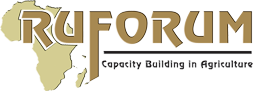 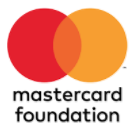 1.Names (First name and surname)e.g. Anthony Egeru e.g. Anthony Egeru e.g. Anthony Egeru 2.Host organisationNameNamePhysical, postal address, phone, fax, email2.Host organisationRegional Universities Forum for Capacity Building in Agriculture (RUFORUM)Regional Universities Forum for Capacity Building in Agriculture (RUFORUM)Email: a.egeru@ruforum.org Website: http://www. Ruforum.org 
Tel:  +256 782 616879 3.Education – (tertiary and above unless highest qualification held is less than tertiary)DatesQualificationInstitution3.Education – (tertiary and above unless highest qualification held is less than tertiary)2011PhD Dryland Resources Management University of Nairobi3.Education – (tertiary and above unless highest qualification held is less than tertiary)3.Education – (tertiary and above unless highest qualification held is less than tertiary)4.Other relevant training - up to a maximum of 5 relevant technical short coursesDatesCourse titleCourse title4.Other relevant training - up to a maximum of 5 relevant technical short courses2011Certificate in Carbon Sequestration and Climate Change, Makerere University Certificate in Carbon Sequestration and Climate Change, Makerere University 4.Other relevant training - up to a maximum of 5 relevant technical short courses4.Other relevant training - up to a maximum of 5 relevant technical short courses4.Other relevant training - up to a maximum of 5 relevant technical short courses5.Work experience – (up to maximum of 5 posts/assignments in reverse chronological order)DatesPositions held and main duties (indicate % time spent on research, teaching, outreach and advisory service)Positions held and main duties (indicate % time spent on research, teaching, outreach and advisory service)5.Work experience – (up to maximum of 5 posts/assignments in reverse chronological order)2016-2017Programme Manager, MCF@RUFORUMProgramme Manager, MCF@RUFORUM5.Work experience – (up to maximum of 5 posts/assignments in reverse chronological order)5.Work experience – (up to maximum of 5 posts/assignments in reverse chronological order)6.Publication record – (up to a maximum of 10 most relevant in the last 10 years and may include refereed research papers, non-refereed research reports, outreach/ extension publications)DatesPublicationPublication6.Publication record – (up to a maximum of 10 most relevant in the last 10 years and may include refereed research papers, non-refereed research reports, outreach/ extension publications)2017Mbolanyi, B., Egeru, A & Mfitumukiza, D. (2017). Choice Options to meet Household Food Security in the Cattle Corridor of Uganda. Environment and Natural Resources Journal 2017; 15(1): 17-25Mbolanyi, B., Egeru, A & Mfitumukiza, D. (2017). Choice Options to meet Household Food Security in the Cattle Corridor of Uganda. Environment and Natural Resources Journal 2017; 15(1): 17-256.Publication record – (up to a maximum of 10 most relevant in the last 10 years and may include refereed research papers, non-refereed research reports, outreach/ extension publications)2016Egeru, A. (2016). Climate Risk Management Information, Sources and Responses in a Pastoral Region in East Africa. Journal of Climate Risk Management Volume 11, 2016, 1–14 http://dx.doi.org/10.1016/j.crm.2015.12.001  Egeru, A. (2016). Climate Risk Management Information, Sources and Responses in a Pastoral Region in East Africa. Journal of Climate Risk Management Volume 11, 2016, 1–14 http://dx.doi.org/10.1016/j.crm.2015.12.001  6.Publication record – (up to a maximum of 10 most relevant in the last 10 years and may include refereed research papers, non-refereed research reports, outreach/ extension publications)2016Egeru, A., Nampala, P., Massa-Makuma, H., Osiru, M., & Ekwamu, A. (2016). Innovating for skills enhancement in agricultural sciences in Africa: The centrality of field attachment programs. Gateways: International Journal of Community Research and Engagement, 9(1), 159-171.Egeru, A., Nampala, P., Massa-Makuma, H., Osiru, M., & Ekwamu, A. (2016). Innovating for skills enhancement in agricultural sciences in Africa: The centrality of field attachment programs. Gateways: International Journal of Community Research and Engagement, 9(1), 159-171.6.Publication record – (up to a maximum of 10 most relevant in the last 10 years and may include refereed research papers, non-refereed research reports, outreach/ extension publications)2016Egeru, A., Nandozi, C., Kyobutungi, A & Tabuti, J.R.S (2016). Dimensions of vulnerability to climate change and variability in pastoral production systems of East Africa. Mkuki Na Nyota, pp70-85.Egeru, A., Nandozi, C., Kyobutungi, A & Tabuti, J.R.S (2016). Dimensions of vulnerability to climate change and variability in pastoral production systems of East Africa. Mkuki Na Nyota, pp70-85.6.Publication record – (up to a maximum of 10 most relevant in the last 10 years and may include refereed research papers, non-refereed research reports, outreach/ extension publications)6.Publication record – (up to a maximum of 10 most relevant in the last 10 years and may include refereed research papers, non-refereed research reports, outreach/ extension publications)6.Publication record – (up to a maximum of 10 most relevant in the last 10 years and may include refereed research papers, non-refereed research reports, outreach/ extension publications)6.Publication record – (up to a maximum of 10 most relevant in the last 10 years and may include refereed research papers, non-refereed research reports, outreach/ extension publications)6.Publication record – (up to a maximum of 10 most relevant in the last 10 years and may include refereed research papers, non-refereed research reports, outreach/ extension publications)